Le plan comptable & l’analyse d’opérations comptablesÉvaluation n°2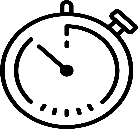 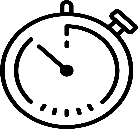 Trouver le plus rapidement possible les comptes en fonction des opérations comptables réalisées ! En complétant le tableau d’analyse d’opérations (annexe) afin de déterminer le compte comptable (document)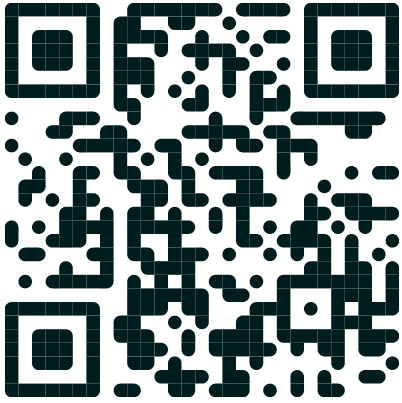 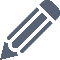 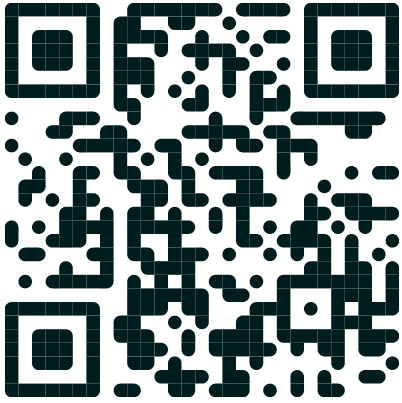   En renseignant la page web pour contrôler le travail précédent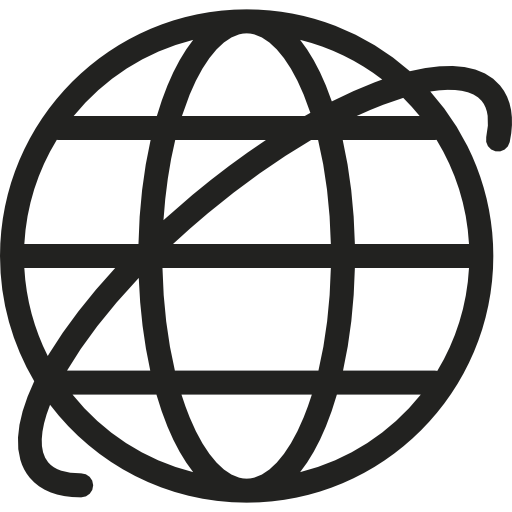 « EVAL2-1 – L’analyse d’opérations comptables » à partir de l’intitulé du compte« EVAL2-2 – L’analyse d’opérations comptables » à partir de l’intitulé du numéro de compteDocument – Extrait du plan comptableAnnexe – Tableau d’analyse d’opérations comptablesActivité de l’entrepriseFabrication de sucettes et de bonbonsVente de présentoirs à sucettes et à bonbons achetés en l’état (sans transformation)101000 Capital 164000 Emprunts205000 Logiciels207000 Fonds commercial215400 Matériel industriel218200 Matériel de transport218300 Matériel de bureau et informatique401000 Fournisseurs411000 Clients512000 Banque530000 Caisse601100 Achats de sucres601200 Achats d’arômes602000 Achats autres approvisionnements606100 Fournitures non stockables606300 Fournitures et petit équipement606400 Fournitures administratives613000 Locations615000 Entretien et réparations616100 Multirisques621000 Personnel extérieur à l’entreprise623000 Publicités, publications624100 Transports sur achats626000 Frais postaux et de télécom.635400 Droits d’enregistrement et de timbres641000 Rémunérations du personnel665000 Escomptes accordés701100 Ventes de sucettes701200 Ventes de bonbons707100 Ventes de présentoirs à sucettes707200 Ventes de présentoirs à bonbons765000 Escomptes obtenusOPÉRATIONCOMPTABLEDébit / créditANALYSE DE L’OPÉRATIONANALYSE DE L’OPÉRATIONOPÉRATIONCOMPTABLEDébit / créditNuméroIntitulé du compteMme DUCRET apporte :- un utilitaire,- d’un outillage industriel,- des ordinateurs et portables,et dépose du numéraire en caisse et à la banque.DébitMme DUCRET apporte :- un utilitaire,- d’un outillage industriel,- des ordinateurs et portables,et dépose du numéraire en caisse et à la banque.DébitMme DUCRET apporte :- un utilitaire,- d’un outillage industriel,- des ordinateurs et portables,et dépose du numéraire en caisse et à la banque.DébitMme DUCRET apporte :- un utilitaire,- d’un outillage industriel,- des ordinateurs et portables,et dépose du numéraire en caisse et à la banque.DébitMme DUCRET apporte :- un utilitaire,- d’un outillage industriel,- des ordinateurs et portables,et dépose du numéraire en caisse et à la banque.DébitMme DUCRET apporte :- un utilitaire,- d’un outillage industriel,- des ordinateurs et portables,et dépose du numéraire en caisse et à la banque.CréditPayé par chèque pour l’achat de meubles et rangements durables.DébitPayé par chèque pour l’achat de meubles et rangements durables.CréditMme DUCRET effectue un emprunt qui est viré sur le compte bancaire.DébitMme DUCRET effectue un emprunt qui est viré sur le compte bancaire.CréditAménagements du local commercial, paiement pour moitié par chèque bancaire et le reste à crédit.DébitAménagements du local commercial, paiement pour moitié par chèque bancaire et le reste à crédit.CréditAménagements du local commercial, paiement pour moitié par chèque bancaire et le reste à crédit.CréditAchat à crédit de sucres et d’arômes pour la fabrication des bonbons et des sucettes.DébitAchat à crédit de sucres et d’arômes pour la fabrication des bonbons et des sucettes.DébitAchat à crédit de sucres et d’arômes pour la fabrication des bonbons et des sucettes.CréditPayé par virement bancaire la facture de l’agence d’emploi de l’intérimaire.DébitPayé par virement bancaire la facture de l’agence d’emploi de l’intérimaire.CréditVente de présentoirs à bonbons, encaissement moitié par carte bancaire et le reste à crédit.DébitVente de présentoirs à bonbons, encaissement moitié par carte bancaire et le reste à crédit.DébitVente de présentoirs à bonbons, encaissement moitié par carte bancaire et le reste à crédit.CréditOPÉRATIONCOMPTABLEDébit / créditANALYSE DE L’OPÉRATIONANALYSE DE L’OPÉRATIONOPÉRATIONCOMPTABLEDébit / créditNuméroIntitulé du comptePaiement du loyer du bail commercial par chèque bancaire.DébitPaiement du loyer du bail commercial par chèque bancaire.CréditReçu un chèque pour un escompte obtenu.DébitReçu un chèque pour un escompte obtenu.CréditRèglement du solde de la facture de notre fournisseur par chèque bancaire.DébitRèglement du solde de la facture de notre fournisseur par chèque bancaire.CréditFacture du garage pour la vidange de notre utilitaire, payable sous huitaine.DébitFacture du garage pour la vidange de notre utilitaire, payable sous huitaine.CréditRéglé par chèque bancaire les honoraires de l'expert-comptable.DébitRéglé par chèque bancaire les honoraires de l'expert-comptable.CréditVentes de sucettes et de bonbons de notre fabrication, encaissement pour moitié par chèque, le reste payable à 30 jours fin de mois.DébitVentes de sucettes et de bonbons de notre fabrication, encaissement pour moitié par chèque, le reste payable à 30 jours fin de mois.DébitVentes de sucettes et de bonbons de notre fabrication, encaissement pour moitié par chèque, le reste payable à 30 jours fin de mois.CréditVentes de sucettes et de bonbons de notre fabrication, encaissement pour moitié par chèque, le reste payable à 30 jours fin de mois.CréditVersé par chèque d’une caution à la signature de notre bail commercialDébitVersé par chèque d’une caution à la signature de notre bail commercialCréditPaiement de la facture d’eau réglé par chèque.DébitPaiement de la facture d’eau réglé par chèque.CréditRèglement par chèque de notre facture du téléphone portable du commercial.DébitRèglement par chèque de notre facture du téléphone portable du commercial.CréditPayé par virement le salaire de l'employé.DébitPayé par virement le salaire de l'employé.CréditAchat de tournevis et de marteaux, paiement en espèces.DébitAchat de tournevis et de marteaux, paiement en espèces.CréditPayé en espèces à notre client pour un escompte accordé.DébitPayé en espèces à notre client pour un escompte accordé.CréditPayé en espèces la carte grise de l’utilitaire.DébitPayé en espèces la carte grise de l’utilitaire.Crédit